В бiблiотецi для учнiв 1-9 класiв оформлена книжкова выставка до 100-рiччя вiд дня народження  В.О.Сухомлинського " Його вiчний слiд на землi"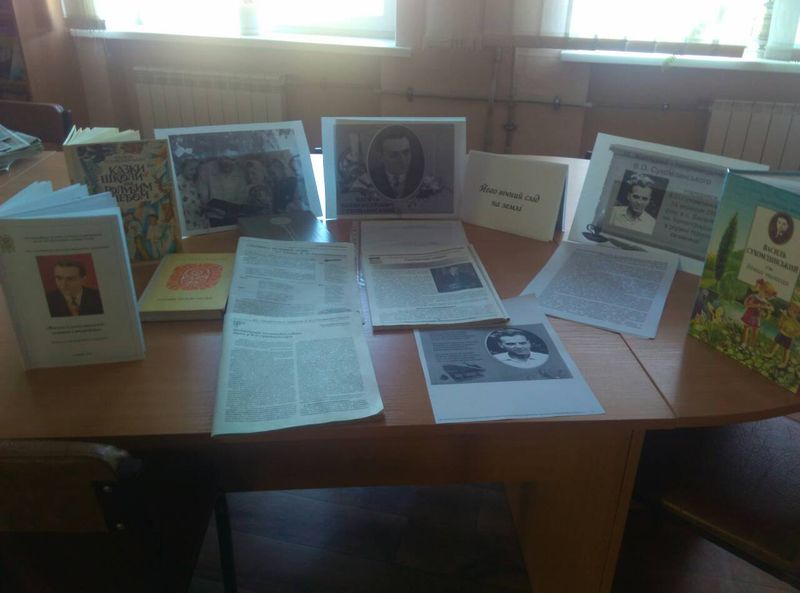 